PRINTABLE PROJECT TIMELINE TEMPLATE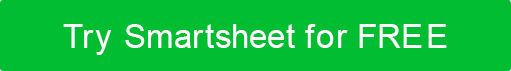 AT RISKTASK NAMESUBTASK NAMESTATUSASSIGNED TOSTART 
DATEEND 
DATEDURATION 
in daysCOMMENTSTask 1 - enter your own text hereComplete01/1601/215XSubtask 1.1Enter taskComplete01/1801/213Task 2 - enter your own text hereIn Progress01/2201/231Subtask 2.1Enter taskOn Hold01/2201/231XTask 3Overdue01/2201/286Task 4Not Started01/2701/292Task 5Not Started01/2802/047Task 6Not Started02/0502/094XTask 7Not Started01/2802/058Task 8Not Started02/0402/062Task 9Not Started02/0702/103Task 10Not Started02/0902/123Task 11Not Started02/1102/143Task 12Not Started02/1502/172Task 13Not Started02/1502/172Task 14Not Started02/1502/172Task 15Not Started02/1502/172AT RISKTASK NAMESUBTASK NAMESTATUSASSIGNED TOSTART 
DATEEND 
DATEDURATION 
in daysCOMMENTSDISCLAIMERAny articles, templates, or information provided by Smartsheet on the website are for reference only. While we strive to keep the information up to date and correct, we make no representations or warranties of any kind, express or implied, about the completeness, accuracy, reliability, suitability, or availability with respect to the website or the information, articles, templates, or related graphics contained on the website. Any reliance you place on such information is therefore strictly at your own risk.